Утвержденопостановлением АдминистрацииТутаевского муниципального районаот _____________________№______ Проект межевания территориймногоквартирных жилых домов,расположенных по адресам:Ярославская область, Тутаевский район,посёлок Константиновский, улица Ленина, дома 14, 18 а иулица Свободы, дома 13, 13а2020 год	СодержаниеОсновная частьОбщая частьПроект межевания территорий многоквартирных жилых домов, расположенных по адресам: Тутаевский район, посёлок Константиновский, улица Ленина, дома 14, 18а и улица Свободы, дома 13, 13аразработан в виде отдельного документа в соответствии с Решением от 28.03.2019 № 47-г "Об утверждении Порядка подготовки и утверждения документации по планировке территории Тутаевского муниципального района" и на основании постановления Администрации Тутаевского муниципального района от 15.04.2020 г. № 262-п.При разработке использовалась следующая нормативно-правовая база:1. «Градостроительный кодекс Российской Федерации» от 29.12.2004г. №190-ФЗ (ред. от 27.12.2019);2.«Земельный кодекс Российской Федерации» от 25.10.2001г. №136-ФЗ (ред. от 27.12.2019);3. Федеральный закон «О кадастровой деятельности» от 24.07.2007 № 221-ФЗ;4. Федеральный закон «О введении в действие Земельного кодекса Российской Федерации» от 25.10.2001 N 137-ФЗ.5. Федеральный закон «О введении в действие Градостроительного кодекса Российской Федерации» от 29.12.2004 N 191-ФЗ.6. Федеральный закон «О введении в действие Жилищного кодекса Российской Федерации» от 29.12.2004 N 189-ФЗ.7. Свод правил СП 42.13330.2016 «СНиП 2.07.01-89. Градостроительство. Планировка и застройка городских и сельских поселений».8. СП 30-101-98 «Методические указания по расчету нормативных размеров земельных участков в кондоминиумах».9.Генеральный план Константиновского сельского поселения Тутаевского района Ярославской области, утвержденный решением Муниципального Совета ТМР от 30.12.2009 г. №49-г (в редакции решения Муниципального Совета ТМР от 17.12.2015 г. № 122-г).10. Правила землепользования и застройки Константиновского сельского поселения Тутаевского муниципального района Ярославской области, утвержден решением Муниципального Совета Тутаевского муниципального района Ярославской области от 30.12.2009г .  №49-г (в редакции решения Муниципального Совета Тутаевского муниципального района Ярославской области от 27.02.2020 г. №74-г).11. Технический паспорт на жилой дом и земельный участок в пос. Константиновский, д. 14. Составлен по состоянию на 24 января 1989 г.12.Технический паспорт на жилой дом и земельный участок в пос. Константиновский, д. 13а. Составлен по состоянию на 7 августа 1987 г.13. Технический паспорт на жилой дом и земельный участок в пос. Константиновский, д. 18а. Инв. № 178.Цель разработки проекта межеванияОпределение местоположения границ образуемых земельных участков и их формирование в кадастровом квартале 76:15:022328с условными номерами76:15:022328:ЗУ 1,76:15:022328:ЗУ 2,76:15:022328:ЗУ 3,76:15:022328:ЗУ 4,как объектов государственного кадастрового учета;Установление красных линий:- для застроенных территорий в границах которых не планируется размещение новых объектов капитального строительства;- в связи с образованием земельных участков, расположенных в границах территорий, применительно к которым не предусматривается осуществление деятельности по комплексному и устойчивому развитию территорий.Для обеспечения поставленных целей необходима ориентация на решение следующих задач:1.Выявление территорий, на которых расположены данные многоквартирные дома, с элементами озеленения и благоустройства, предназначенные для обслуживания, эксплуатации и благоустройства данных домов;3.Определение площадей земельных участков в соответствии с нормативными требованиями, а также исходя из местоположения сформированных и поставленных на кадастровый учет близлежащих земельных участков;4.Обеспечение условий эксплуатации объектов, расположенных в границах формируемых земельных участков;5.Формирование границ земельных участков с учетом нормативных требований.1.1.2 Результаты работыОпределены территории, на которых расположены данные многоквартирные дома, с элементами озеленения и благоустройства, предназначенные для обслуживания, эксплуатации и благоустройства данных домов;Определены площади земельных участков в соответствии с нормативными требованиями, а также исходя из местоположения сформированных и поставленных на кадастровый учет близлежащих земельных участков;3.Определены объекты, функционально связанные с многоквартирными домами;4.Выявлены границы существующих земельных участков, границы зон с особыми условиями использования территории;5. Обеспечены условия эксплуатации объектов, расположенных в границах формируемых земельных участков;6.Установлен вид разрешенного использования земельных участков в соответствии с Правилами землепользования и застройки Константиновского сельского поселения Тутаевского муниципального района Ярославской области.Описание формирования земельных участковпод многоквартирными домамиФормируемые земельные участки расположены в территориальной зоне Ж-4 -зона среднеэтажной многоквартирной жилой застройки. Зона предназначена для  застройки среднеэтажными  жилыми  домами (до 5-ти этажей), а также для размещения необходимых для обслуживания жителей объектов     социальной     инфраструктуры     и     социального обслуживания, коммунально-бытового  назначения,  объектов  здравоохранения, объектов инженерной и транспортной инфраструктуры, иных объектов согласно градостроительным регламентам («Правила землепользования и застройки Константиновского сельского поселения Тутаевского муниципального района Ярославской области», утвержден решением Муниципального Совета Тутаевского муниципального района Ярославской области от 30.12.2009г .  №49-г (в редакции решения Муниципального Совета Тутаевского муниципального района Ярославской области от 27.02.2020 г. №74-г)).Образование земельных участков в данной зоне осуществляется исключительно в соответствии с утвержденным проектом межевания территории (п.п. 4, п.3, ст. 11.3 "Земельный кодекс Российской Федерации" от 25.10.2001 N 136-ФЗ в последней редакции).Вид разрешенного использования образуемого земельного участка – малоэтажная многоквартирная жилая застройка(код вида разрешенного использования- 2.1.1) («Правила землепользования и застройки городского Константиновского сельского поселения Тутаевского муниципального района Ярославской области». Утвержден решением Муниципального Совета Тутаевского муниципального района Ярославской области от 30.12.2009 №49-г в редакции от 27.02.2020 г. №74-г).Земельный участок образуется путем образования из земель государственной и муниципальной собственности. Для этого не требуется изъятия земель и земельных участков, а также перевод земель в иные категории.Границы земельных участков отображены на схеме проекта межевания территории. Для расчёта проектных координат границ земельных участков использована система координат МСК76.Границы существующих земельных участков при разработке проекта межевания не изменяются.Образуемые земельные участки имеют непосредственный доступ к земельным участкам общего пользования: ул. 20 лет Октября и автодорога «Фоминское-Константиновский».Проект межевания территории был выполнен в соответствии с СП 30-101-98 «Методические указания по расчету нормативных размеров земельных участков в кондоминиумах». Нормативный размер земельного участка в кондоминиумах, в основу определения которого положен принцип выявления удельного показателя земельной доли для зданий разной этажности, рассчитывается путем умножения общей площади жилых помещений в данном кондоминиуме на удельный показатель земельной доли по формуле (1)Sнорм. к.= Sк.* У зд.                  (1)где:S норм. к. - нормативный размер земельного участка в кондоминиуме, м2.S к. - общая площадь жилых помещений в кондоминиуме, м2.У зд. - удельный показатель земельной доли для зданий разной этажности (СП 30-101-98, таблица приложения А).1.2.1 Определение нормативного размера земельного участка многоквартирного жилого дома, расположенного по адресу: ул. Свободы, дом 13	Жилой дом 4-х этажный, 48-квартирный, 3х-подъездный, со средней площадью квартиры  42,4 м2. Год строительства 1965.	В соответствии с таблицей приложения А (СП 30-101-98 «Методические указания по расчету нормативных размеров земельных участков в кондоминиумах») удельный показатель земельной доли для 4-этажных зданий равен 1,57. Следовательно, нормативный размер земельного участка в соответствии с формулой (1) составит: (42,4 м2* 48 кв.)*1,57= 3 195 м2Площадь :ЗУ 1 принимаем 2 486 м2, ввиду сложившейся застройки.1.2.2 Определение нормативного размера земельного участка многоквартирного жилого дома, расположенного по адресу: ул. Свободы, дом 13а	Жилой дом 4-х этажный, 48-квартирный, 3х-подъездный, со средней площадью квартиры  42,4 м2. Год строительства 1966.	В соответствии с таблицей приложения А (СП 30-101-98 «Методические указания по расчету нормативных размеров земельных участков в кондоминиумах») удельный показатель земельной доли для 4-этажных зданий равен 1,57. Следовательно, нормативный размер земельного участка в соответствии с формулой (1) составит: (42,4 м2* 48 кв.)*1,57= 3 195 м2Площадь ЗУ 2 принимаем 2 486м2, ввиду сложившейся застройки.1.2.3 Определение нормативного размера земельного участка многоквартирного жилого дома, расположенного по адресу: ул. Ленина, дом 18а	Жилой дом 4-х этажный, 46-квартирный, 3х-подъездный, со средней площадью квартиры 42,54 м2. Год строительства 1967.	В соответствии с таблицей приложения А (СП 30-101-98 «Методические указания по расчету нормативных размеров земельных участков в кондоминиумах») удельный показатель земельной доли для 4х-этажных зданий равен 1,81. Следовательно, нормативный размер земельного участка в соответствии с формулой (1) составит: (42,54 м2* 46кв.)*1,81= 3 542 м2Площадь :ЗУ 3принимаем 2 485 м2, ввиду сложившейся застройки.1.2.4 Определение нормативного размера земельного участка многоквартирного жилого дома, расположенного по адресу: ул. Ленина, дом 14	Жилой дом 3-х этажный, 24-квартирный, 3х-подъездный, со средней площадью квартиры 59,36 м2. Год строительства 1956.	В соответствии с таблицей приложения А (СП 30-101-98 «Методические указания по расчету нормативных размеров земельных участков в кондоминиумах») удельный показатель земельной доли для 2-этажных зданий равен 2,0. Следовательно, нормативный размер земельного участка в соответствии с формулой (1) составит: (59,36 м2* 24кв.)*2= 2 849м2Площадь :ЗУ 4принимаем 1 892 м2, ввиду сложившейся застройки.Исходные данные для подготовки проекта межеванияСведения об образуемых земельных участках и их частях1.5 Координаты поворотных точек границобразуемых земельных участковЗаключение о соответствии разработанной документации требованиям законодательства о градостроительной деятельности	Документация по межеванию территории многоквартирного жилого дома выполнена на основании правил землепользования и застройки в соответствии с требованиями технических регламентов, нормативов градостроительного проектирования, градостроительных регламентов с учетом границ зон с особыми условиями использования территорий.	На территории образуемого земельного участка не расположены: особо охраняемые природные территории, границы территорий объектов культурного наследия, границы лесничеств, лесопарков, участковых лесничеств, лесных кварталов, лесотаксационных выделов и частей лесотаксационных выделов.2. Материалы по обоснованию2.1 Схема межевания территории многоквартирных жилых домов, расположенных по адресам:Ярославская область, Тутаевский район, поселок Константиновский, улица Ленина, дома 14, 18а и улица Свободы, дома 13, 13а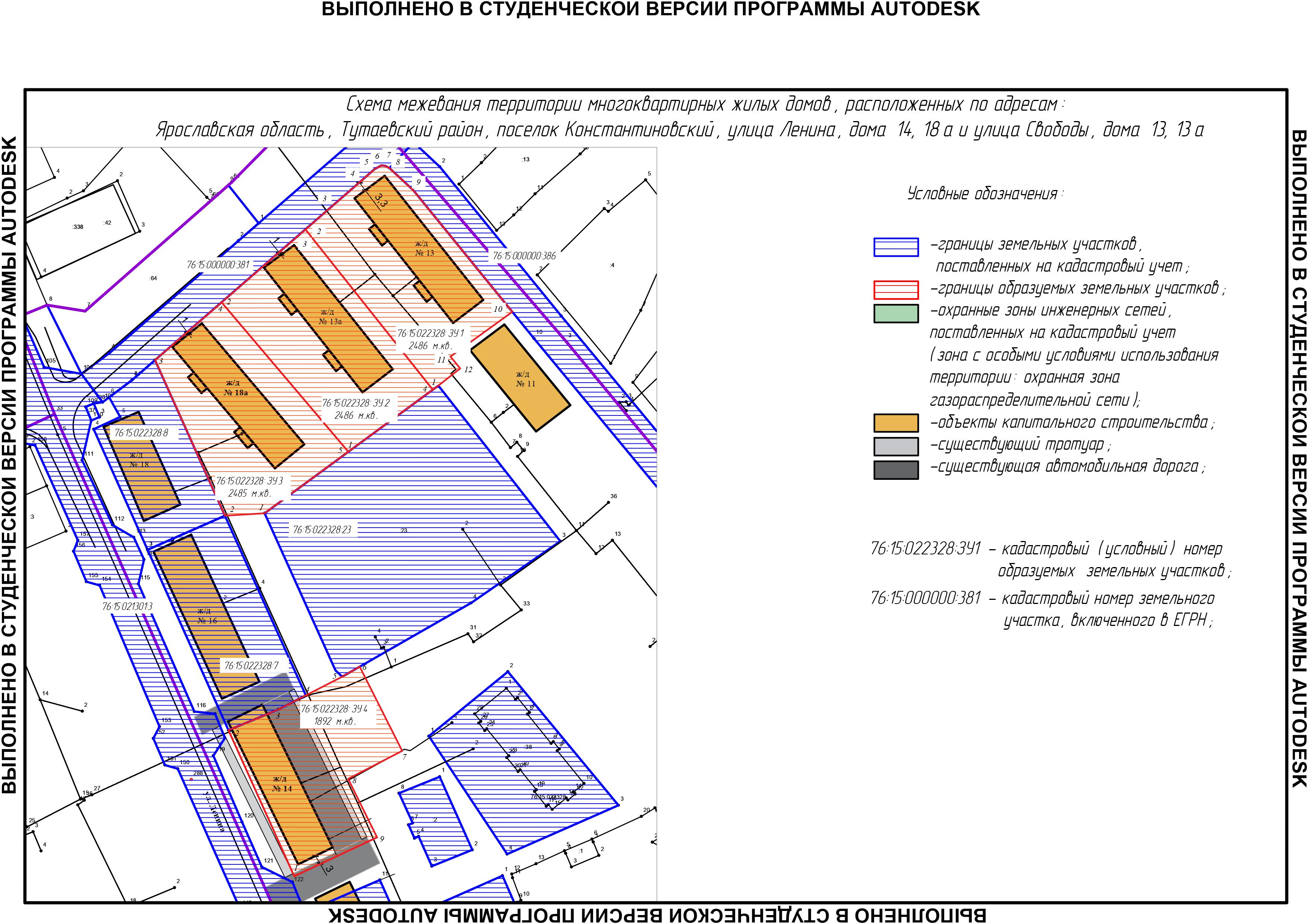 № п/пРазделы проекта межеванияНомера листов1231Основная часть:31.1Общая часть41.1.1Цель разработки проекта межевания41.1.2Результаты работы51.2Описание формирования земельных участков под многоквартирными жилыми домами51.2.1Определение нормативного размера земельного участка многоквартирного жилого дома, расположенного по адресу: ул. Свободы, дом 1361.2.2Определение нормативного размера земельного участка многоквартирного жилого дома, расположенного по адресу: ул. Свободы, дом 13а61.2.3Определение нормативного размера земельного участка многоквартирного жилого дома, расположенного по адресу: ул. Ленина, дом 18а71.2.4Определение нормативного размера земельного участка многоквартирного жилого дома, расположенного по адресу: ул. Ленина, дом 1471.3Исходные данные для подготовки проекта межевания71.4Сведения об образуемых земельных участках и их частях81.5Координаты поворотных точек границ образуемых земельных участков91.6Заключение о соответствии разработанной документации требованиям законодательства о градостроительной деятельности102Материалы по обоснованию112.1Схема межевания территории многоквартирных жилых домов, расположенных по адресам: Ярославская область, Тутаевский район, поселок Константиновский, улица Ленина, дома 14, 18а и улица Свободы, дома 13, 13а12№ п/пНаименование документаРеквизиты документа1231Правила землепользования и застройки городского Константиновского сельского поселения Тутаевского муниципального района Ярославской области Утвержден решением Муниципального Совета Тутаевского муниципального района Ярославской области от 30.12.2009 №49-г (в редакции от 27.02.2020 г. №74-г)2Генеральный план Константиновского сельского поселения Тутаевского района Ярославской областиУтвержден решением Муниципального Совета ТМР от 30.12.2009 г. №49-г (в редакции решения Муниципального Совета ТМР от 17.12.2015 г. № 122-г);3Карта функциональных зон городского поселения2017 год. Инв. №76/3-164Выписки из Единого государственного реестра недвижимости об объекте недвижимостиСведения о характеристиках объекта недвижимости5Выписки из ЕГРН об основных характеристиках и зарегистрированных правах на объект недвижимости. Сведения об основных характеристиках объекта недвижимости6Технический паспорт на жилой дом и земельный участок в пос. Константиновский, д. 14. Составлен по состоянию на 24 января 1989 г.7Технический паспорт на жилой дом и земельный участок в пос. Константиновский, д. 13а. Составлен по состоянию на 7 августа 1987 г.8Технический паспорт на жилой дом и земельный участок в пос. Константиновский, д. 18а. Инв. № 178.Список образуемых земельных участков:Список образуемых земельных участков:Список образуемых земельных участков:Список образуемых земельных участков:Список образуемых земельных участков:Список образуемых земельных участков:Список образуемых земельных участков:Список образуемых земельных участков:Список образуемых земельных участков:Список образуемых земельных участков:Список образуемых земельных участков:№ п/пНомер земельного участкаНомер земельного участкаНомер сущ. кадастрового кварталаПлощадь участка в соответствии с проектом межевания, м2Площадь участка в соответствии с проектом межевания, м2Сведения о правахКатегория земельКатегория земельВид разрешенного использования в соответствии с проектом межеванияМесто-положение земельного участка12234456678176:15:022328:ЗУ 176:15:022328:ЗУ 176:15:0223282 4862 486Сведения отсутствуютЗемли населённых пунктовЗемли населённых пунктовМалоэтажная многоквартирная жилая застройкаЯрославская область, Тутаевский район, п. Константиновский, ул. Свободы, д. 13276:15:022328:ЗУ 276:15:022328:ЗУ 276:15:0223282 4862 486Сведения отсутствуютЗемли населённых пунктовЗемли населённых пунктовМалоэтажная многоквартирная жилая застройкаЯрославская область, Тутаевский район, п. Константиновский, ул. Свободы, д. 13а376:15:022328:ЗУ 376:15:022328:ЗУ 376:15:0223282 4852 485Сведения отсутствуютЗемли населённых пунктовЗемли населённых пунктовМалоэтажная многоквартирная жилая застройкаЯрославская область, Тутаевский район, п. Константиновский, ул. Ленина, д. 18а476:15:022328:ЗУ 476:15:022328:ЗУ 476:15:0223281 8921 892Сведения отсутствуютЗемли населённых пунктовЗемли населённых пунктовМалоэтажная многоквартирная жилая застройкаЯрославская область, Тутаевский район, п. Константиновский, ул. Ленина, д. 14Обозначение части границыОбозначение части границыОбозначение части границыОбозначение части границыОбозначение части границыОбозначение части границыОбозначение части границыОбозначение части границыОбозначение части границыОбозначение части границыОбозначение части границыот т.от т.до т.до т.до т.Горизонтальное проложение (S), мГоризонтальное проложение (S), мГоризонтальное проложение (S), мОписание прохождения части границыОписание прохождения части границыОписание прохождения части границы11222333444Участок №1 с к.н. 76:15:022328:ЗУ1Участок №1 с к.н. 76:15:022328:ЗУ1Участок №1 с к.н. 76:15:022328:ЗУ1Участок №1 с к.н. 76:15:022328:ЗУ1Участок №1 с к.н. 76:15:022328:ЗУ1Участок №1 с к.н. 76:15:022328:ЗУ1Участок №1 с к.н. 76:15:022328:ЗУ1Участок №1 с к.н. 76:15:022328:ЗУ1Участок №1 с к.н. 76:15:022328:ЗУ1Участок №1 с к.н. 76:15:022328:ЗУ1Участок №1 с к.н. 76:15:022328:ЗУ1Н 1Н 1Н 2Н 2Н 2Н 2Н 2Н 3Н 3Н 3Н 3Н 3Н 4Н 4Н 4Н 4Н 4Н 5Н 5Н 5Н 5Н 5Н 6Н 6Н 6Н 7Н 7Н 8Н 8Н 8Н 8Н 8Н 9Н 9Н 9Н 9Н 9Н 10Н 10Н 10Н 10Н 10Н 11Н 11Н 11Н 11Н 11Н 12Н 12Н 12Н 12Н 12Н 1Н 1Н 1Участок №2 с к.н. 76:15:022328:ЗУ2Участок №2 с к.н. 76:15:022328:ЗУ2Участок №2 с к.н. 76:15:022328:ЗУ2Участок №2 с к.н. 76:15:022328:ЗУ2Участок №2 с к.н. 76:15:022328:ЗУ2Участок №2 с к.н. 76:15:022328:ЗУ2Участок №2 с к.н. 76:15:022328:ЗУ2Участок №2 с к.н. 76:15:022328:ЗУ2Участок №2 с к.н. 76:15:022328:ЗУ2Участок №2 с к.н. 76:15:022328:ЗУ2Участок №2 с к.н. 76:15:022328:ЗУ2Н 1Н 1Н 2Н 2Н 2Н 2Н 2Н 3Н 3Н 3Н 3Н 3Н 4Н 4Н 4Н 4Н 4Н 1Н 1Н 1Участок №3 с к.н. 76:15:022328:ЗУ3Участок №3 с к.н. 76:15:022328:ЗУ3Участок №3 с к.н. 76:15:022328:ЗУ3Участок №3 с к.н. 76:15:022328:ЗУ3Участок №3 с к.н. 76:15:022328:ЗУ3Участок №3 с к.н. 76:15:022328:ЗУ3Участок №3 с к.н. 76:15:022328:ЗУ3Участок №3 с к.н. 76:15:022328:ЗУ3Участок №3 с к.н. 76:15:022328:ЗУ3Участок №3 с к.н. 76:15:022328:ЗУ3Участок №3 с к.н. 76:15:022328:ЗУ3Н 1Н 1Н 2Н 2Н 2Н 2Н 2Н 3Н 3Н 3Н 3Н 3Н 4Н 4Н 4Н 4Н 4Н 5Н 5Н 5Н 5Н 5Н 1Н 1Н 1Участок №4 с к.н. 76:15:022328:ЗУ4Участок №4 с к.н. 76:15:022328:ЗУ4Участок №4 с к.н. 76:15:022328:ЗУ4Участок №4 с к.н. 76:15:022328:ЗУ4Участок №4 с к.н. 76:15:022328:ЗУ4Участок №4 с к.н. 76:15:022328:ЗУ4Участок №4 с к.н. 76:15:022328:ЗУ4Участок №4 с к.н. 76:15:022328:ЗУ4Участок №4 с к.н. 76:15:022328:ЗУ4Участок №4 с к.н. 76:15:022328:ЗУ4Участок №4 с к.н. 76:15:022328:ЗУ4Н 1Н 1Н 2Н 2Н 2Н 2Н 2Н 3Н 3Н 3Н 3Н 3Н 4Н 4Н 4Н 4Н 4Н 5Н 5Н 5Н 5Н 5Н 6Н 6Н 6Н 6Н 6 Н 7 Н 7 Н 7Н 7Н 7 Н 8 Н 8 Н 8Н 8Н 8 Н 9 Н 9 Н 9Н 9Н 9 Н 1 Н 1 Н 1№ точкиКоординатыКоординаты№ точкиХYУчасток №1 с к.н. 76:15:022328:ЗУ1Участок №1 с к.н. 76:15:022328:ЗУ1Участок №1 с к.н. 76:15:022328:ЗУ1Н 1Н 2Н 3Н 4Н 5Н 6Н 7Н 8Н 9Н 10Н 11Н 12Участок №2 с к.н. 76:15:022328:ЗУ2Участок №2 с к.н. 76:15:022328:ЗУ2Участок №2 с к.н. 76:15:022328:ЗУ2Н 1Н 2Н 3Н 4Участок №3 с к.н. 76:15:022328:ЗУ3Участок №3 с к.н. 76:15:022328:ЗУ3Участок №3 с к.н. 76:15:022328:ЗУ3Н 1Н 2Н 3Н 4Н 5Участок №4 с к.н. 76:15:022328:ЗУ4Участок №4 с к.н. 76:15:022328:ЗУ4Участок №4 с к.н. 76:15:022328:ЗУ4Н 1Н 2Н 3Н 4Н 5Н 6Н 7Н 8Н 9